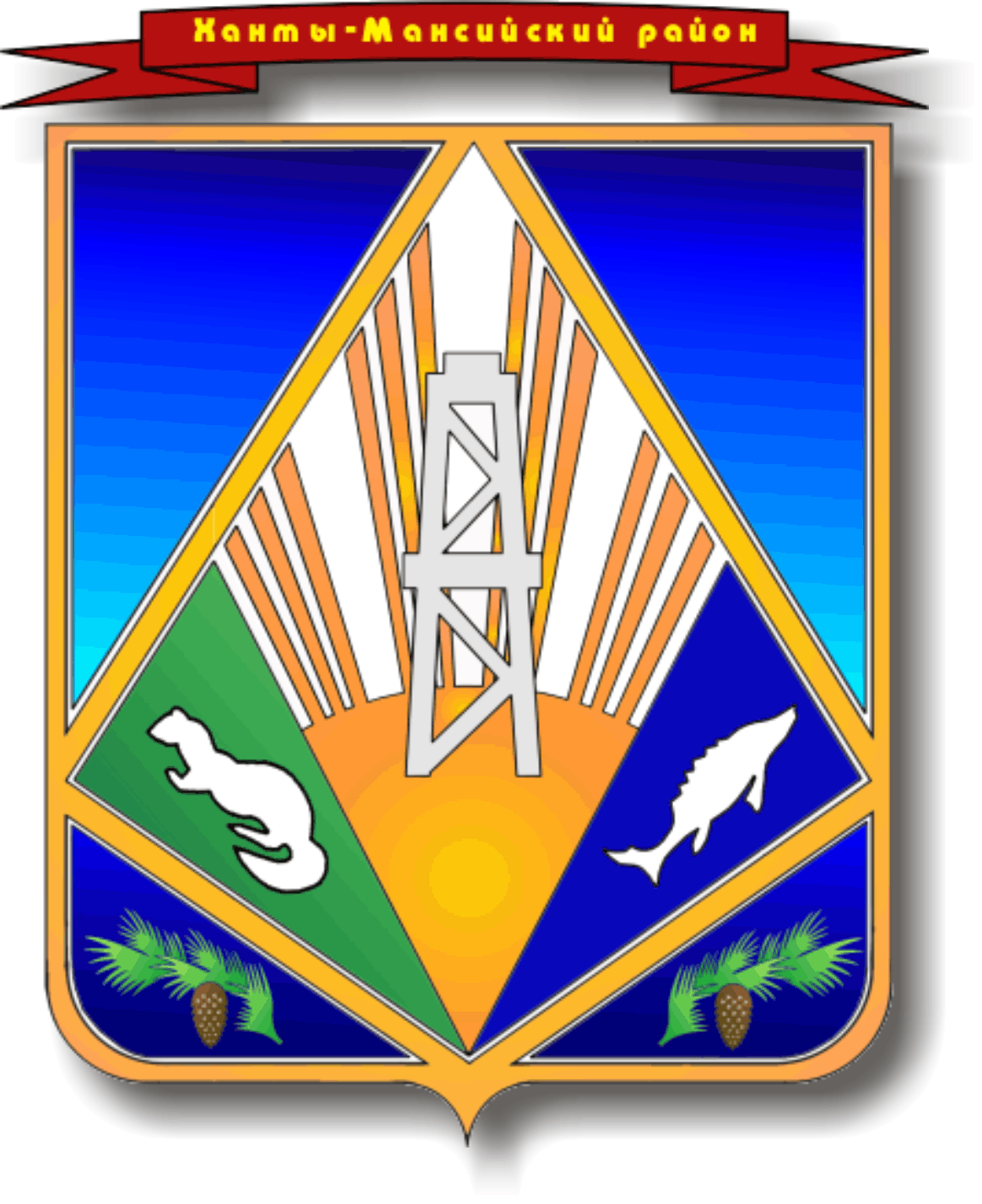 МУНИЦИПАЛЬНОЕ ОБРАЗОВАНИЕХАНТЫ-МАНСИЙСКИЙ РАЙОНХанты-Мансийский автономный округ – Югра АДМИНИСТРАЦИЯ ХАНТЫ-МАНСИЙСКОГО РАЙОНАП О С Т А Н О В Л Е Н И Еот  28.03.2011                                                                                                 №  65г. Ханты-МансийскО размере и порядке взимания роди-тельской платы за  содержание детейв  муниципальных образовательных учреждениях Ханты-Мансийского района, реализующих основную общеобразовательную программу дошкольного образованияВ соответствии  со статьей 52.1 Закона Российской Федерации                     от 10.07.1992  №3266-1 "Об образовании" (с изменениями на 02.02.2011), постановлением  Правительства  Российской  Федерации от 30.12.2006  №849 "О перечне затрат, учитываемых при установлении родительской платы за содержание ребенка в государственных и муниципальных образовательных учреждениях, реализующих основную общеобразовательную программу дошкольного образования» и в целях поддержки семей, имеющих детей до-школьного возраста:1. Установить размер платы, взимаемой с родителей (законных пред-ставителей), независимо от места их работы (службы, учёбы), за содержание ребенка в месяц (далее – родительская плата) в муниципальных образова-тельных учреждениях Ханты-Мансийского района, реализующих основную общеобразовательную программу дошкольного образования:1.1. В муниципальных дошкольных образовательных учреждениях детских садах и муниципальных образовательных учреждениях для детей дошкольного и младшего школьного возраста с 9-ти и 10,5-часовым пребы-ванием  в сумме  1 тыс. 100 рублей в месяц.1.2. В муниципальных дошкольных образовательных учреждениях дет-ских садах с 12-часовым пребыванием в сумме 1 тыс. 250 рублей  в  месяц.2. Установить категории детей, за содержание которых в муници-пальных образовательных учреждениях Ханты-Мансийского района, реали-зующих основную общеобразовательную программу дошкольного обра-зования, не взимается родительская плата:2.1. Дети, которые по заключению медицинской комиссии являются инвалидами.2.2. Дети  с  ограниченными  возможностями  здоровья.2.3. Дети с туберкулёзной интоксикацией, посещающие в муници-пальных образовательных учреждениях, реализующих основную общеобра-зовательную программу дошкольного образования, группы риска по тубер-кулезу.2.4.  Дети, оба родителя  (законных представителя) которых  являются  инвалидами  I  или  II группы.2.5. Дети, один из родителей которых является  инвалидом  I  или  II  группы, и  родителей (законных представителей) – инвалидов детства, если один  родитель –инвалид  и  ребенок воспитывается в полной семье.2.6. Дети неработающих опекунов, опекунов-пенсионеров.3. Утвердить порядок взимания родительской платы за содержание ребенка в образовательных учреждениях Ханты-Мансийского района, реализующих основную общеобразовательную программу дошкольного образования, согласно приложению 1.4. Утвердить перечень документов, подтверждающих право на полное освобождение от родительской платы за содержание детей в муниципальных образовательных учреждениях Ханты-Мансийского района, реализующих основную общеобразовательную программу дошкольного образования, отдельным категориям детей согласно приложению 2.5. Установить, что право на полное освобождение от родительской платы,  предусмотренное   пунктом 2 настоящего постановления, возникает с даты предоставления родителями (законными представителями)руково-дителю  муниципального образовательного учреждения, которое посещает их ребенок, документов в соответствии с установленным перечнем доку-ментов (приложение 2 к постановлению).6. Комитету по образованию администрации Ханты-Мансийского района (А.В.Пастухов):6.1. Обеспечить информирование населения об установлении размера и о порядке взимания родительской платы за содержание детей в муниципаль-ных образовательных учреждениях Ханты- Мансийского района, реализую-щих основную общеобразовательную программу дошкольного образования.6.2. Осуществлять контроль за порядком  взимания родительской пла-ты и рассмотрением жалоб родителей (законных представителей).7. Руководителям муниципальных   образовательных   учреждений Ханты-Мансийского района, реализующих основную общеобразовательную программу дошкольного образования, обеспечить:7.1. Предоставление консультационной помощи родителям (законным представителям) по вопросам, возникающим в связи с начислением и взиманием родительской платы.7.2. Ежегодное информирование родителей (законных представителей) об установленном размере родительской платы и порядке её взимания.7.3. Ежемесячное ознакомление родителей (законных представителей) с ведомостью по расчётам с родителями за содержание детей в образова-тельном учреждении.8. Опубликовать настоящее постановление в газете «Наш район» и разместить на официальном веб-сайте органов местного самоуправления Ханты-Мансийского района в сети Интернет.9. Считать   утратившим силу постановление главы Ханты- Мансийского района от 30.03.2007 №37-а "Об установлении размера роди-тельской платы за содержание детей в муниципальных образовательных учреждениях Ханты-Мансийского района, реализующих основную обще-образовательную программу дошкольного образования".10. Настоящее постановление  вступает в силу после его  официального опубликования.11. Контроль за выполнением постановления возложить на заместителя главы района  В.М.Комарова.И.о. главы администрацииХанты- Мансийского района                                                 В.Г.УсмановПриложение  1к постановлению администрации Ханты-Мансийского районаот 28.03.2011  № 65Порядоквзимания родительской платы за содержание ребёнка в муниципальных образовательных учреждениях Ханты-Мансийского района, реализующих основную общеобразовательную программу дошкольного образования1. Общие положения1.1. Порядок взимания родительской платы на содержание ребенка в муниципальных образовательных учреждениях Ханты-Мансийского района, реализующих основную общеобразовательную программу дошкольного образования (далее – Порядок) разработан в соответствии с Законом Российской Федерации от 10.07.1992 №3266-1 "Об образовании" (с измене-ниями на 02.02.2011), постановлением Правительства Российской Федерации от 30.12.2006 №849 "О перечне затрат, учитываемых при установлении родительской платы за содержание ребенка в государственных и муници-пальных учреждениях, реализующих основную общеобразовательную программу дошкольного образования", Типовым положением о дошкольном образовательном учреждении, утвержденным постановлением Прави-тельства Российской Федерации от 12.09.2008 №666,Типовым положением об образовательном учреждении для детей дошкольного и младшего школьного возраста, утвержденным постановлением Правительства Российской Федерации от 19.09.1997 №1204 (с изменениями на  10.03.2009).1.2. Настоящий Порядок устанавливает механизм взимания платы с ро-дителей (законных представителей) за содержание ребенка в образователь-ных учреждениях Ханты-Мансийского района, реализующих основную общеобразовательную программу дошкольного образования (далее по тексту – образовательные учреждения и родительская плата).2. Порядок взимания родительской платы2.1. Размер родительской платы ежегодно устанавливается постановле-нием администрации  Ханты-Мансийского  района.2.2. Размер родительской платы не может превышать 20 процентов зат-рат на содержание ребенка в соответствующих учреждениях, а с родителей (законных представителей), имеющих трех и более несовершеннолетних детей, – 10 процентов указанных затрат.2.3. Размер родительской платы зависит от категории и вида обра-зовательного учреждения и длительности пребывания ребенка в образо-вательном учреждении.2.4.  Сумма родительской платы не зависит от числа рабочих дней в раз-ные месяцы года.2.5.  Родительская  плата вносится за текущий месяц не позднее 10 чис-ла месяца, за который вносится плата.2.6.   Родителями (законными представителями) оплачивается весь пери-од нахождения ребенка в списках воспитанников образовательного учреж-дения за исключением случаев отсутствия по причине:болезни ребенка, карантина, при предоставлении родителями (закон-ными представителями) справки из лечебно-профилактического учреж-дения;	оздоровительного периода ребёнка сроком до 75 календарных дней в течение календарного года, включая летний период, при предоставлении родителями (законными представителями) соответствующего заявления;длительной командировки родителей (законных представителей) при предоставлении ими соответствующего заявления и копии подтверждающего документа;устройства ребенка в организацию для детей-сирот и детей, оставшихся без попечения родителей, на временное пребывание при предоставлении родителями (законными представителями) копии приказа о зачислении ребенка в соответствующую организацию;	актированных дней в зимний период по желанию родителей (законных представителей), при температуре ниже 25 градусов по Цельсию при скорости ветра от 3 метров в секунду (по приказу руководителя  обра-зовательного учреждения).2.7. В случае приостановления функционирования образовательного учреждения для проведения ремонтных и (или) аварийных работ, санитарной обработки помещений (дератизации, дезинсекции), по решению суда, на основании представлений органов государственного надзора родительская плата не взимается за весь период простоя учреждения.2.8.  При начислении родительской платы за дни непосещения ребенком образовательного учреждения без уважительных причин, указанных в пункте 2.6, из затрат на содержание ребенка вычитаются расходы на питание.2.9. Средства, полученные от родителей (законных представителей)за содержание ребенка, зачисляются на лицевой счет образовательного учреж-дения для учета операций со средствами, полученными от предпринима-тельской и иной, приносящей доход деятельности, и расходуются учреж-дением согласно утверждённой руководителем образовательного учреждения сметепо согласованию с родителями (законными представителями). Поступившая родительская плата направляется, в первую очередь, на возмещение расходов на питание детей, затем на другие расходы, необхо-димые на содержание образовательного учреждения.2.10. При задолженности по родительской плате за содержание ребенка в образовательном учреждении более, чем за один месяц без уважительной причины,ребенок исключается из списков на посещение соответствующего образовательного учреждения.После отчисления ребенку предоставляется место в муниципальном образовательном учреждении, реализующем основную общеобразователь-ную программу дошкольного образования, в общеустановленном порядке.Отчисление детей из образовательного учреждения оформляется приказом руководителя образовательного учреждения. О предстоящем отчислении ребенка и расторжении договора между родителями (законными представителями) и образовательным учреждением родители (законные представители) предупреждаются в письменной форме (уведомлением) не позднее, чем за 10 календарных дней до наступления события. Отчисление ребенка регистрируется в Книге учета движения детей не позднее 5 кален-дарных дней после расторжения договора с родителями. Об отчислении ребёнка из образовательного учреждения и о причинах, повлекших отчисление, руководитель образовательного учреждения без промедления ставит в известность комитет по образованию администрации Ханты-Мансийского района.2.11.В случае отчисления ребенка из образовательного учреждения возврат излишне оплаченной суммы родительской платы родителям (законным представителям) производится на основании их заявления и приказа образовательного учреждения.2.12.Начисление родительской платы начинается с момента издания приказа  руководителем образовательного учреждения о зачислении ребенка в  образовательное учреждение.2.13.Начисление родительской платы производится комитетом по обра-зованию администрации Ханты-Мансийского района.2.14. Образовательное учреждение ежемесячно предоставляет в комитет по образованию администрации Ханты-Мансийского района табель посе-щаемости детей в срок до 1 числа месяца, следующего за  текущим.2.15.Начисление родительской платы производится в первый рабочий день текущего месяца согласно календарному графику работы учреждения с учетом табеля посещаемости детей, а также суммы, оплаченной родителями за предыдущий месяц.2.16.Ответственность за правильность начисления и взимания роди-тельской платы возлагается на руководителей образовательных учреждений.2.17. Полное освобождение от родительской платы за содержание в образовательных учреждениях отдельных категорий детей, установленных пунктом 2 настоящего постановления, производится с первого числа месяца, в котором родителями (законными представителями) были представлены в образовательное учреждение все необходимые документы, подтверждающие право на льготу,  если в них не указана иная дата текущего месяца, с которого возникает данное право. 3.Установление льгот за содержание детей в муниципальных образовательных учреждениях Ханты-Мансийского района, реализующих основную общеобразовательную программу дошкольного образования        3.1. Категории детей, за содержание которых в муниципальных образо-вательных учреждениях Ханты-Мансийского района, реализующих основ-ную общеобразовательную программу дошкольного образования, не взи-мается родительская плата, утверждаются постановлением администрации  Ханты-Мансийского района.3.2. Для подтверждения права на льготу по оплате за содержание детей в образовательном учреждении родители (законные представители) ежегодно предоставляют руководителю образовательного учреждения, которое посе-щает их ребенок,документы установленного образца, подтверждающие их принадлежность к льготной категории, согласно приложению 2  к настоя-щему постановлению. Документы представляются в копиях с одновременным представлением оригинала. Копии документов после проверки соответствия их оригиналу заверяются подписью лица, принимающего документы.3.3. При наличии у родителей (законных представителей) нескольких оснований для установления льготы по родительской плате учитывается только одно, указанное родителем (законным представителем) в его заяв-лении.3.4. При принятии решения об освобождении родителей (законных представителей) от родительской платы за содержание детей в образо-вательных учреждениях наравне с родными детьми учитываются прожи-вающие в этой семье падчерицы и пасынки, если они не были учтены в семье другого родителя (законного представителя), а также дети, находящиеся под опекой (попечительством).3.5. Образовательное учреждение  в течение 10 дней с даты получения от родителей (законных представителей) всех необходимых документов принимает решение о предоставлении льготы по родительской плате.3.6. При подтверждении права на льготу образовательное учреждение ежегодно издает приказ об установлении льготы по родительской плате на ребенка, родители которого предоставили заявление и документы, указанные в приложении  2  к настоящему постановлению.3.7. Образовательное учреждение направляет приказ об установлении льготы детям, за содержание которых в образовательном учреждении не взимается родительская плата,  в  комитет по образованию администрации Ханты-Мансийского района в срок до 1 числа месяца, следующего за текущим.3.8. Льготы по оплате за содержание детей в образовательном учреж-дении не предоставляют в случаях, если:родитель (законный представитель) не относится к категориям граждан, за содержание детей которых в муниципальных образовательных учреж-дениях Ханты-Мансийского района, реализующих основную общеобразо-вательную программу дошкольного образования, не взимается родительская плата,  установленных  пунктом 2  настоящего постановления;отсутствуют документы (документ), подтверждающие принадлежность к льготной категории детей, согласно приложению 2 к настоящему поста-новлению;родитель (законный представитель) не представил в образовательное учреждение, которое посещает его ребёнок (дети), все необходимые доку-менты,  подтверждающие права на льготу по оплате за содержание ребёнка (детей) в образовательном учреждении.3.9. Родители (законные представители), освобождённые от оплаты за содержание детей в образовательных учреждениях, обязаны сообщить в образовательное учреждение, которое посещает их ребёнок, о наступлении событий, влекущих за собой изменение условий предоставления льготы (изменение состава семьи и др.), в течение 15 дней после наступления выше-указанных событий.3.10. При непредставлении родителями (законными представителями) в образовательное учреждение всех необходимых документов для ежегодного подтверждения права на льготу по родительской плате в соответствии с настоящим Порядком, а также в случае установления факта представления документов, содержащих заведомо недостоверные и (или) неполные све-дения, предоставление льготы гражданам не осуществляется. Родительская плата за данный период до подтверждения  родителями (законными пред-ставителями) права на льготу начисляется и взимается с граждан на общих основаниях. Суммы родительской  платы, оплаченные родителями (законны-ми представителями) за данный период,  возврату не подлежат.3.11. Предоставление льготы по родительской плате за содержание отдельных категорий детей  в образовательных учреждениях прекращается с первого числа месяца, следующего за месяцем, в котором наступили случаи:расторжения  договора между родителями (законными представителями) и образовательным учреждением;заявления родителей (законных представителей) о прекращении пре-доставления льготы;смерти получателя;вступления в силу решения об объявлении льготополучателя умершим или решения о признании его безвестно отсутствующим;установления факта представления заведомо недостоверных и (или) неполных сведений;утраты статуса льготных категорий, установленных пунктом 2 настоя-щего постановления;получения аналогичных мер социальной поддержки по иным основа-ниям.Приложение 2к постановлению администрации Ханты-Мансийского района от 28.03.2011  № 65Переченьдокументов, подтверждающих право на полное освобождение от родительской платы за содержание детей в муниципальных образовательных учреждениях Ханты-Мансийского района, реализующих основную общеобразовательную программу дошкольного образования, отдельным категориям детейПримечание: родителями (законными представителями)  в обязательном порядке предоставляется копия свидетельства о рождении ребенка, на кото-рого устанавливается льгота по родительской плате.№
п/п Категория детейДокументы, подтверж-дающие право на  
полное освобождение от родительской платыПериодичность    
предоставления документов1.Дети-инвалидызаявление, копия доку-мента, подтверждающе-го инвалидность ребен- ка, решение учрежде-ния медико-социальной   
экспертизыпри приеме, на     
срок действия ре-
шения учреждения  
медико-социаль-ной  экспертизы2.Дети с ограниченными возможностями здоровьязаявление, копия зак-лючения (решения) рай-  онной психолого-меди-    
ко-педагогической ко- миссии, заключение клинико-экспертной ко- миссии  органов здра-воохраненияпри приеме, на срок действия ре-шения районной
психолого-медико-
педагогической    
комиссии       3.Дети  родителей(законных       
представителей), имеющие
I, II группу инвалидности,
и родителей (законных     
представителей) –инвали-дов детства, если одинро-
дитель – инвалид и ребе-нок воспитывается в пол-ной семьезаявление, справка с
места жительства о   
составе семьи,копия документа, подтверж-дающего инвалидность
родителей или одного из родителей, решение   
учреждения  медико-социальной экспертизы   
при приеме, на срок действия ре-шения учреждения      
медико-социаль-ной  экспертизы      4.Дети, родители (законные       
представители) которых  имеют I или II группу             
инвалидности;дети, родители(законные   
представители) которых – инвалиды детства, если 
оба родителя инвалиды или ребёнок воспитыва-ется в неполной семье одиноким родителем – ин-валидом  детства заявление, решение уч-
реждения медико-со-циальной экспертизы, справка с места жи-тельства о составе семьи,копии докумен-тов, подтверждающих      
инвалидность родите-лей,  копии документов,          
подтверждающих, что родитель является оди- 
ноким (справки управ-ления ЗАГС,другие документы)                    при приеме, на     
срок действия ре-
шения учреждения  
медико-социаль-ной экспертизы      5.Один родитель–инвалид
воспитывает ребенка в не-
полной семье по причине
юридического отсутствия  
второго родителя, смерти 
одного из родителей,     
расторжения брака (при   
условии уклонения второ- го родителя от уплаты       
алиментов)               заявление, копии доку-ментов, подтверждаю-щих инвалидность ро-дителя,  решение уч-   
реждения медико-со-   
циальной экспертизы, справка с местажи- тельства о составе семьи, копия свидете- 
льства о смерти (рас-торжении брака), справ- ка федеральной службы   
судебных приставов   при приеме, на
срок действия ре-
шения учреждения  
медико-социаль-ной экспертизы;справка федераль-
ной службы судеб-  
ных приставов -
ежеквартально    6.Дети с туберкулезной ин-
токсикацией, посещающие в  образовательных учреж-дениях группы риска по туберкулёзузаявление, заключение
врачебной комиссии   
противотуберкулезного
диспансера           при приеме, на срок действия зак-лючения врачеб-
ной комиссии про-  
тивотуберкулезно-го диспансера      7.Законные представители   
детей-сирот и детей,остав-
шихся без попечения ро- 
дителейзаявление, распоряже-
ние администрации района об установлении  опеки (попечительства), передаче ребенка на  
воспитание в приемную
семью (в случае переда-      
чи); договор о прием- ной семье; справка о 
нахождении ребенка напри приеме, справ-ка – ежегодно
учете в органах опеки
и попечительства     